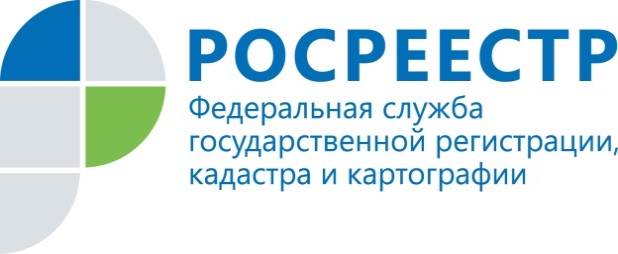 ПРЕСС-РЕЛИЗПриморскими регистраторами принято более 16 тысяч заявлений о предоставлении Дальневосточного гектара                Владивосток, 29 октября 2018 г.  В Управление Росреестра по Приморскому краю в текущем году поступило 4606 заявлений о государственном кадастровом учете земельных участков, предоставляемых по программе Дальневосточный гектар. 4909 земельных участков были поставлены на кадастровый учет. Приморскими регистраторами было принято 4538 заявлений о государственной регистрации договоров безвозмездного срочного пользования земельными участками, предоставленными гражданам согласно требованиям действующего законодательства. 4408 договоров были зарегистрированы. Стоит отметить, что в целях исполнения закона о Дальневосточном гектаре Управлением Росреестра по Приморскому краю определен сокращенный срок (5 рабочих дней) для прохождения процедуры государственной регистрации договоров о предоставлении земельных участков.В целом, с начала вступления в силу закона «О дальневосточном гектаре» приморскими регистраторами было принято 16 225 заявлений о постановке земельных участков на кадастровый учет и 12 388 заявлений -  о госрегистрации договора безвозмездного срочного пользования. Напоминаем, что согласно закону «О дальневосточном гектаре», вступившем в силу 1 июня 2016 г., каждый россиянин может получить в безвозмездное пользование один гектар земли в Дальневосточном федеральном округе.  Участок должен быть свободен от прав третьих лиц и находиться в свободном обороте.  По истечении пятилетнего срока участок может быть оформлен либо в собственность, либо в аренду. Первыми получили право подать заявку на предоставление земельного участка жители девяти дальневосточных муниципальных районов, с 1 октября - все жители Дальнего Востока, а с 1 февраля 2017 года - все жители России. О РосреестреФедеральная служба государственной регистрации, кадастра и картографии (Росреестр) является федеральным органом исполнительной власти, осуществляющим функции по государственной регистрации прав на недвижимое имущество и сделок с ним, по оказанию государственных услуг в сфере ведения государственного кадастра недвижимости, проведению государственного кадастрового учета недвижимого имущества, землеустройства, государственного мониторинга земель, навигационного обеспечения транспортного комплекса, а также функции по государственной кадастровой оценке, федеральному государственному надзору в области геодезии и картографии, государственному земельному надзору, надзору за деятельностью саморегулируемых организаций оценщиков, контролю деятельности саморегулируемых организаций арбитражных управляющих. Подведомственными учреждениями Росреестра являются ФГБУ «ФКП Росреестра» и ФГБУ «Центр геодезии, картографии и ИПД». В ведении Росреестра находится ФГУП «Ростехинвентаризация – Федеральное БТИ». 2018 год – юбилейный для Росреестра, так как в этом году ведомство отмечает 10-летие образования Росреестра на территории соответствующих субъектов Российской Федерации и 20-летие создания в Российской Федерации системы государственной регистрации прав на недвижимое имущество и сделок с ним.Территориальным отделом Росреестра в Приморском крае руководит с декабря 2004 года Евгений Александрович Русецкий.Контакты для СМИПомощник руководителя Управления Росреестра по Приморскому краю по СМИА.Э. Разуваева +7 (423) 241-30-58, моб. 8 914 3494585
25press_rosreestr@mail.ruhttps://rosreestr.ru/  690091, Владивосток, ул. Посьетская, д. 48